МУНИЦИПАЛЬНОЕ БЮДЖЕТНОЕ ОБЩЕОБРАЗОВАТЕЛЬНОЕ УЧРЕЖДЕНИЕ «АЛЕКСЕЕВО-ТУЗЛОВСКАЯ СРЕДНЯЯ ОБЩЕОБРАЗОВАТЕЛЬНАЯ ШКОЛА» РОДИОНОВО-НЕСВЕТАЙСКОГО РАЙОНА(МБОУ «АЛЕКСЕЕВО-ТУЗЛОВСКАЯ СОШ»)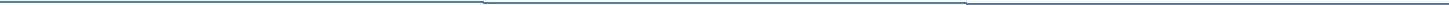 УТВЕРЖДАЮ.	ПРИНЯТОДиректор МБОУ «Алексеево-Тузловская СОШ»	решением Педагогического  совета.Ю. В. Сухачёв.	Протокол  №__ от  __.03.2016Приказ	№44 от  __.03.2016Положение об организации обучения лиц с ограниченными возможностями здоровья в МБОУ «Алексеево-Тузловская СОШ»1. Общие положения1.1. Обучающийся с ограниченными возможностями здоровья (далее – с ОВЗ) – физическое лицо, имеющее недостатки в физическом и (или) психологическом развитии, подтверждѐнные в установленном порядке психолого-медико-педагогической комиссией (далее – ПМПК) и препятствующие получению образования без специальных условий.1.2. Обучение лиц с ОВЗ в МБОУ «Алексеево-Тузловская СОШ» (далее – Организация) проводится на основе следующих нормативных документов:Федерального закона от 29.12.2012 №273-ФЗ «Об образовании в Российской Федерации»; Федерального закона от 24.11.1995 №181-ФЗ «О социальной защите инвалидов в Российской Федерации»; приказа Минобрнауки России от 30.08.2013 №1015 «Об утверждении Порядка организации и осуществления образовательной деятельности по основным общеобразовательным программам - образовательным программам начального общего, основного общего и среднего общего образования»;приказа Минобрнауки России от 29.08.2013 №1008 «Об утверждении Порядка организации и осуществления образовательной деятельности по дополнительным общеобразовательным программам»; приказа Минобрнауки России от 26.12.2013 №1400 (ред. от 24.11.2015) «Об утверждении Порядка проведения государственной итоговой аттестации по образовательным программам среднего общего образования»; приказа Минобрнауки России от 25.12.2013 № 1394 (ред. от 07.07.2015) «Об утверждении Порядка проведения государственной итоговой аттестации по образовательным программам основного общего образования»; отсталостью (интеллектуальными нарушениями)»;приказа Минобрнауки России от 19.12.2014 №1598 «Об утверждении федерального государственного образовательного стандарта начального общего образования обучающихся с ограниченными возможностями здоровья»; приказа Минобрнауки России от 06.10.2009 №373 «Об утверждении и введении в действие федерального государственного образовательного стандарта начального общего образования»; приказа Минобрнауки России от 17.12.2010 №1897 «Об утверждении федерального государственного образовательного стандарта основного общего образования»; приказа Минобрнауки России от 17.05.2012 №413 «Об утверждении федерального государственного образовательного стандарта среднего общего образования»; приказа Минобрнауки России от 09.01.2014 №2 «Об утверждении Порядка применения организациями, осуществляющими образовательную деятельность, электронного обучения, дистанционных образовательных технологий при реализации образовательных программ»; приказа Минобрнауки России от 09.11.2015 №1309 «Об утверждении Порядка обеспечения условий доступности для инвалидов объектов и предоставляемых услуг в сфере образования, а также оказания им при этом необходимой помощи»; СанПиН 2.4.2.2821-10 «Санитарно-эпидемиологические требования к условиям и организации обучения в общеобразовательных учреждениях»; СанПиН 2.4.2.3286-15 «Санитарно-эпидемиологические требования к условиям и организации обучения и воспитания в организациях, осуществляющих образовательную деятельность по адаптированным основным общеобразовательным программам для обучающихся с ограниченными возможностями здоровья»; нормативных актов Ростовской области и муниципального образования «Родионово-Несветайский район»; Устава и других локальных нормативных актов Организации. Организация образовательного процесса лиц с ОВЗ Обучающиеся имеют право на предоставление условий для обучения с учетом особенностей их психофизического развития и состояния здоровья, в том числе получение социально-педагогической и психологической помощи, бесплатной психолого-медико-педагогической коррекции. Дети с ОВЗ получают образование в следующих формах: в образовательной организации; вне    образовательной    организации:    по    образовательным программам начального общего, основного общего и среднего общего образования - на дому или в медицинских организациях, в форме семейного образования. Среднее общее образование может быть получено в форме самообразования. 2.3.	Для    обучающихся    с    ОВЗ    реализуются    следующиеобразовательные программы:- адаптированная  образовательная программа, разработанная	и утвержденная Организацией;- образовательная программа для ребѐнка инвалида, разработанная и утверждѐнная Организацией в соответствии с индивидуальной программой реабилитации инвалида, утвержденной федеральными государственными учреждениями медико-социальной экспертизы (далее - МСЭ) по результатам проведения МСЭ.Для развития потенциала обучающихся с ОВЗ могут разрабатываться с участием самих обучающихся и их родителей (законных представителей) индивидуальные учебные планы. Реализация индивидуальных учебных планов может сопровождаться поддержкой тьютора (ассистента (помощника) Организации, на основании рекомендаций о необходимости предоставления услуг ассистента (помощника), тьютора обучающемуся с ОВЗ ПМПК и (или) МСЭ на основании рекомендаций ПМПК.2.4. Адаптированная образовательная программа — образовательная программа, адаптированная для обучения лиц с ОВЗ с учетом особенностей их психофизического развития, индивидуальных возможностей и при необходимости обеспечивающая коррекцию нарушений развития и социальную адаптацию указанных лиц.Дети с ОВЗ принимаются на обучение по адаптированной основной общеобразовательной программе только с согласия родителей (законных представителей) и на основании рекомендаций психолого-медико-педагогической комиссии.Для инвалидов и лиц с ОВЗ при обучении по адаптированным основным образовательным программам: - начального общего образования срок обучения увеличивается не более чем на два года (до шести лет освоения образовательной программы); - основного общего образования срок обучения увеличивается не более чем на один год. - среднего общего образования срок обучения увеличивается не более чем на один год. В случае обучения по адаптированным основным общеобразовательным программам в Организации создаются специальные условия для получения образования указанными обучающимися. Под специальными условиями для получения образования обучающимися с ОВЗ понимаются условия обучения, воспитания и развития таких обучающихся, включающие в себя использование специальных образовательных программ и методов обучения и воспитания, специальных учебников, учебных пособий и дидактических материалов, специальных технических средств обучения коллективного и индивидуального пользования, предоставление услуг ассистента (помощника), оказывающего обучающимся необходимую техническую помощь, проведение групповых и индивидуальных коррекционных занятий, обеспечение доступа в здание Организации и другие условия, без которых невозможно или затруднено освоение образовательных программ. Доступность образовательной среды Организации предполагает: - доступность для обучающихся с ОВЗ всех помещений, где осуществляется образовательная деятельность; - свободный доступ детей к материалам, пособиям, обеспечивающим все основные виды учебы, наличие оборудованного рабочего и читального мест.2.7. Образовательные программы для обучающихся с ОВЗ могут быть реализованы в следующих формах:урочной и внеурочной деятельности; с применением электронного обучения и дистанционных образовательных технологий; сетевой и др. Меры дисциплинарного взыскания не применяются к обучающимся ОВЗ (с задержкой психического развития и различными формами умственной отсталости). Обучающиеся с ОВЗ обеспечиваются: бесплатным питанием; бесплатными специальными учебниками и учебными пособиями, иной учебной литературой и т.д. в соответствии с действующим законодательством. Государственная итоговая аттестация обучающихся с ОВЗ проводится в форме государственного выпускного экзамена в соответствии с приказом Минобрнауки России от 26.12.2013 № 1400 «Об утверждении Порядка проведения государственной итоговой аттестации по образовательным программам среднего общего образования» в 11 классе и в соответствии с приказом Минобрнауки России от 25.12.2013 № 1394 «Об утверждении Порядка проведения государственной итоговой аттестации по образовательным программам основного общего образования» в 9 классе. Лицам с ОВЗ (с различными формами умственной отсталости), не имеющим основного общего и среднего общего образования и обучавшимся по адаптированным основным общеобразовательным программам, выдается свидетельство об обучении по образцу и в порядке, установленном приказом Минобрнауки России от 14.10.2013 №1145 «Об утверждении образца свидетельства об обучении и порядка его выдачи лицам с ограниченными возможностями здоровья (с различными формами умственной отсталости), не имеющим основного общего и среднего общего образования и обучавшимся по адаптированным основным общеобразовательным программам». Лицам с ОВЗ, получившим основное общее и среднее общее образование, успешно прошедшим государственную итоговую аттестацию в форме основного государственного экзамена (9 класс) и единого государственного экзамена (11 класс), выдаются документы об образовании (аттестаты об основном общем и среднем общем образовании). Особенности реализации образовательных программ в урочной и внеурочной формеОбразование обучающихся с ОВЗ может быть организовано как совместно с другими обучающимися (инклюзивно), так и в отдельных классах, группах или в отдельных организациях, осуществляющих образовательную деятельность. Класс инклюзивного обучения, отдельный класс для обучающихся с ОВЗ открываются на основании приказа директора Организации и комплектуются на основании заключения ПМПК и заявления родителей (законных представителей) о согласии на обучение ребенка в классе (группе) инклюзивного образования, отдельном классе (группе) для обучающихся с ОВЗ.3.3. Количество учащихся в классе (группе) определяется исходя из максимального количества детей с ОВЗ в классах (группах) в зависимости от категории учащихся и вариантов программы.Комплектование инклюзивных классов (групп) производится с учетом требований, установленных в приложении 1 к СанПиН 2.4.2.3286-15.При необходимости проводится коррекционная работа детей с ОВЗ. Такая работа осуществляется на основе адаптированной образовательной программы или программы коррекционной работы, являющейся разделом основной образовательной программы общего образования, с учетом особых образовательных потребностей обучающегося рекомендаций ПМПК, ИПРА. Психолого-педагогическое сопровождение ребенка с ОВЗ осуществляют педагог-психолог, социальный педагог; при необходимости - специалист, работающий в иной образовательной организации (Центре психолого-педагогической коррекции и реабилитации, ПМС-центре, ПМПК др.). Обследование детей с ОВЗ до окончания ими освоения основных или адаптированных общеобразовательных программ, осуществляется в ПМПК по письменному заявлению родителей (законных представителей) или по направлению образовательных организаций с письменного согласия родителей (законных представителей). 4. Особенности реализации образовательных программ с применением электронного обучения и дистанционных образовательных технологий4.1. Применение электронного обучения, дистанционных образовательных технологий может осуществляться при реализации образовательных программ в любой форме обучения (очной, очно-заочной, заочной), а также при сочетании различных форм обучения и осуществляется в соответствии с действующими нормативными правовыми актами всех уровней, локальными нормативными актами Организации, при отсутствии медицинских противопоказаний.- приказаМинобрнаукиРоссии от  19.12.2014№1599«Обутверждениифедеральногогосударственногообразовательногообразовательного